I METODI DI CONSERVAZIONEDa sempre si è sentito il problema di conservare gli alimenti che sono in un determinato periodo di tempo per consumarli nei periodi di minore disponibilità. Ai nostri giorni i metodi di conservazione si possono distinguere in due gruppi, suddivisi in sottogruppi: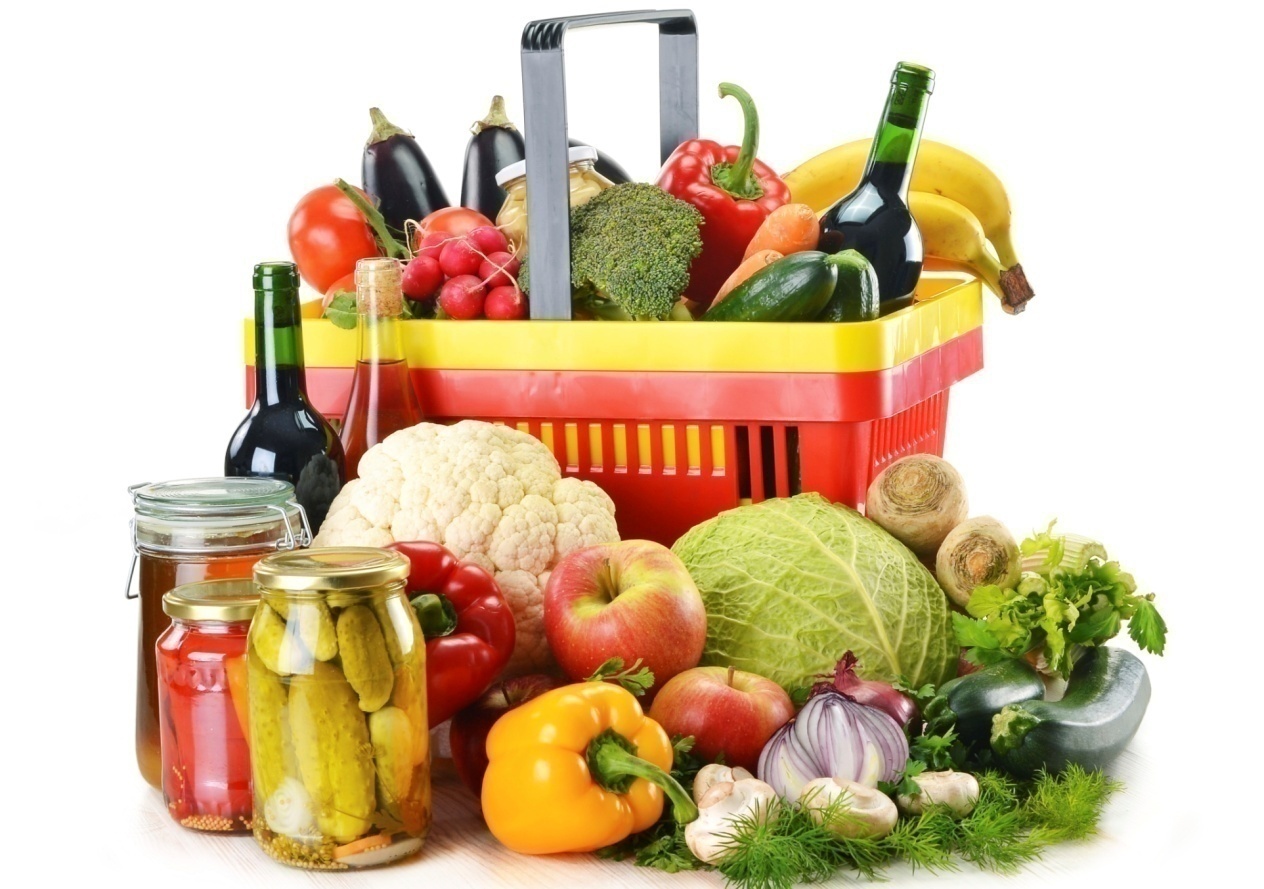 METODI CHIMICI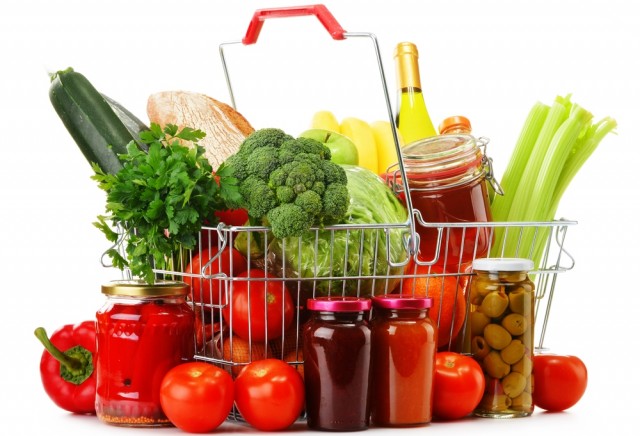 METODI FISICICALORE                                    ACQUA                       FREDDO            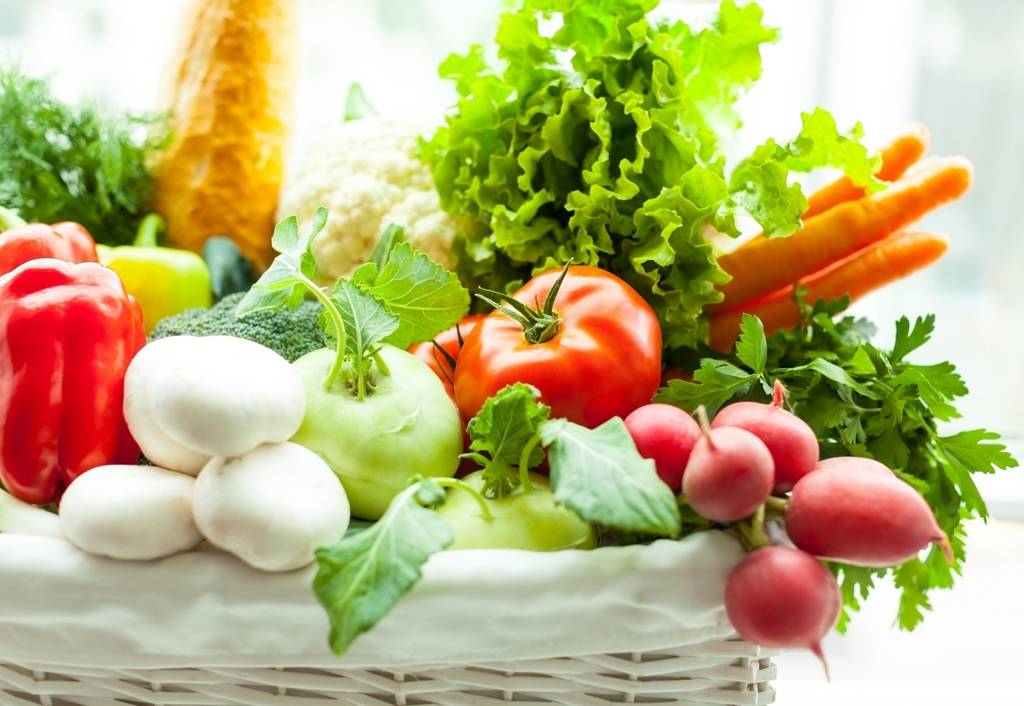 Sale 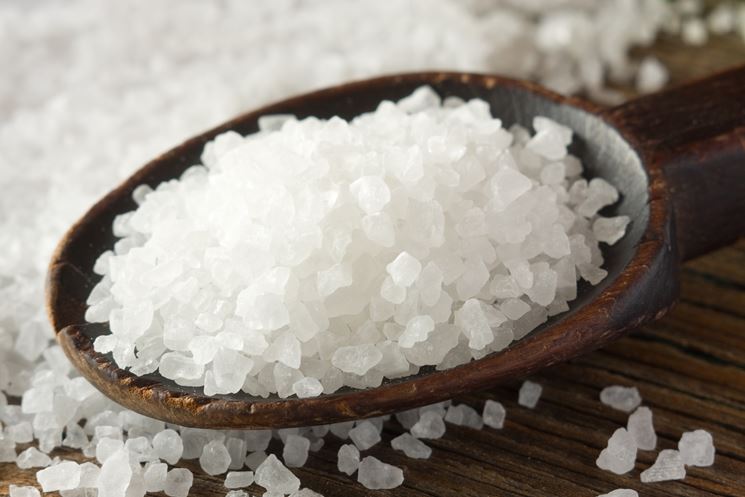 La conservazione con il sale è un metodo molto antico: il sale determina condizioni sfavorevoli alla vita dei microrganismi agendo come disidratante. La salatura si divide in due modi:SALATURA SEMPILCE, cospargere di sale il prodotto;SALAMOIA, immergere il prodotto in acqua e sale.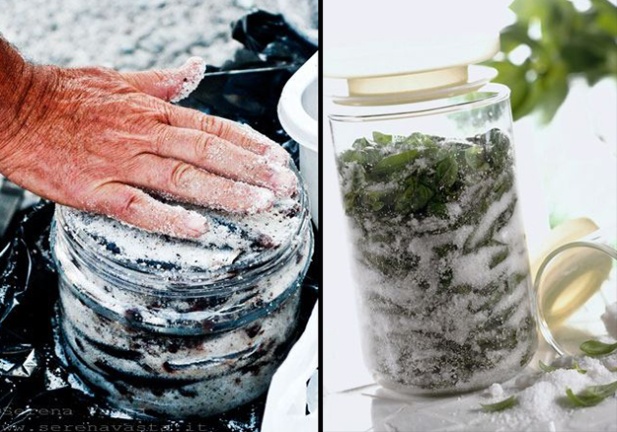 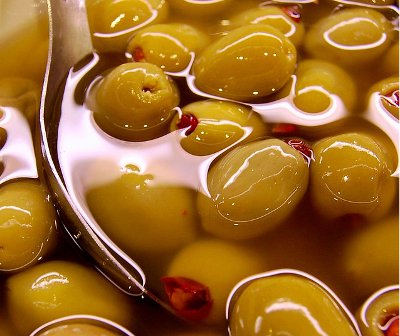 OlioLa conservazione sott’olio sfrutta la caratteristica dei grassi di isolare gli alimenti al contatto con l’aria.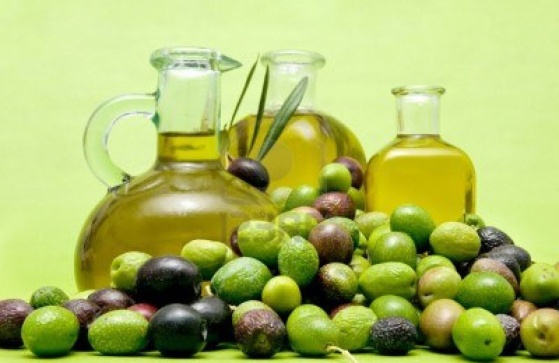 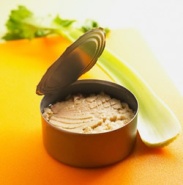 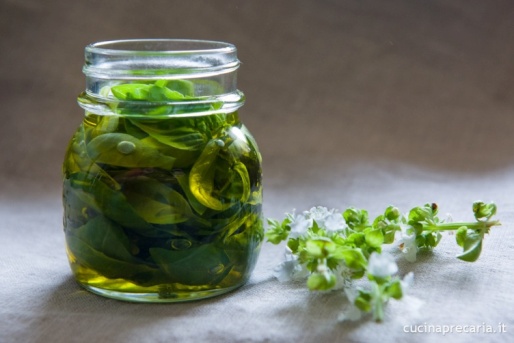 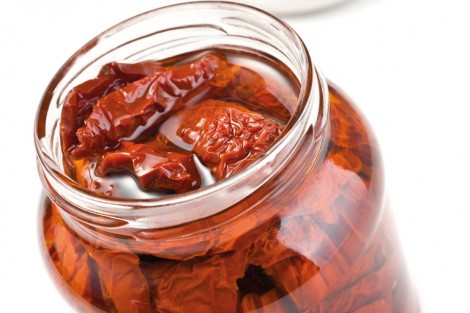 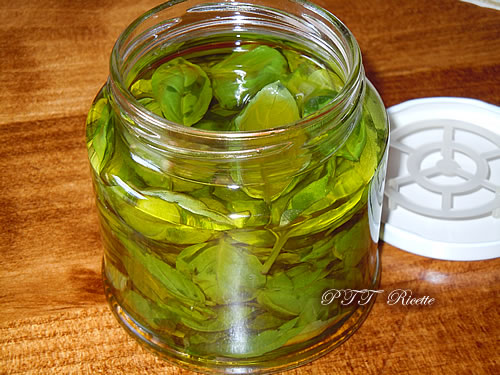 AcetoLa conservazione con l’aceto, che costituisce un ambiente non adatto allo sviluppo dei microrganismi, è usata per conservare vegetali.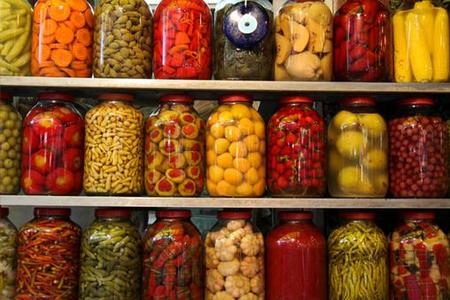 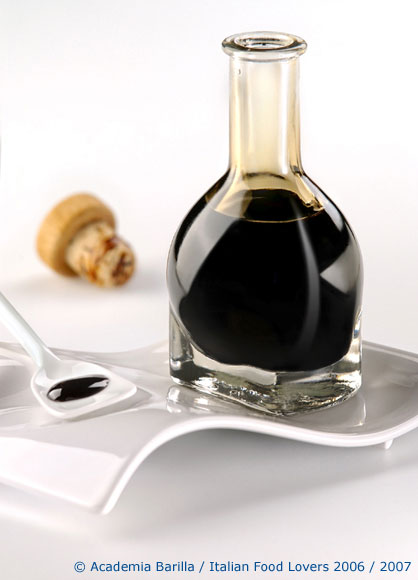 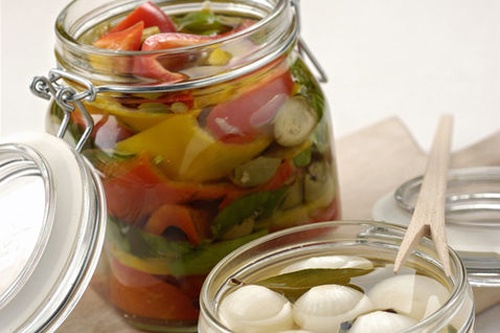 ZuccheroLa conservazione con lo zucchero impedisce la fermentazione. 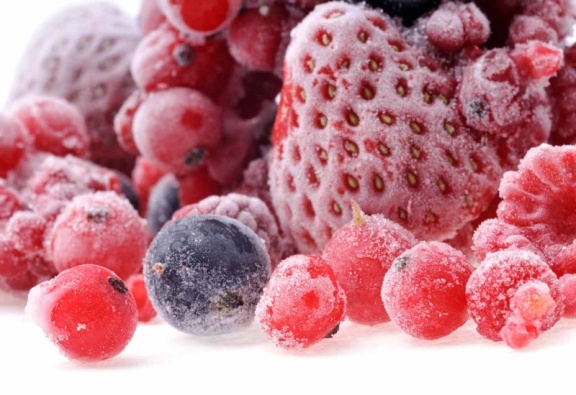 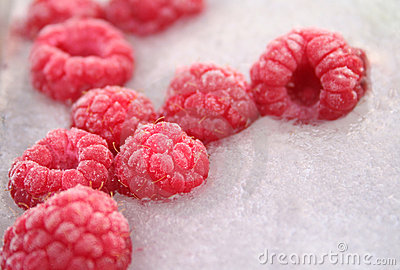 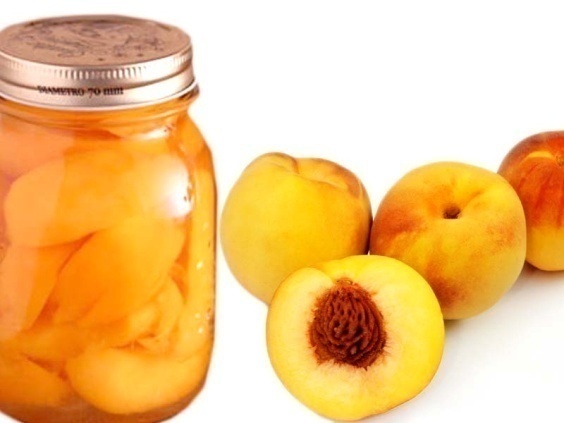 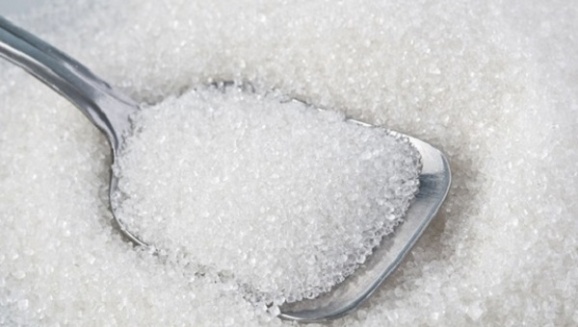 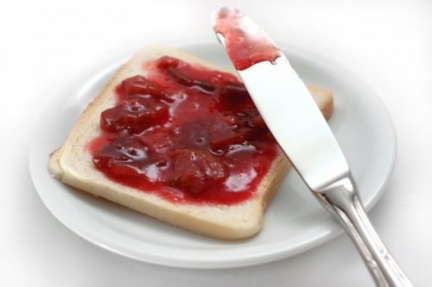 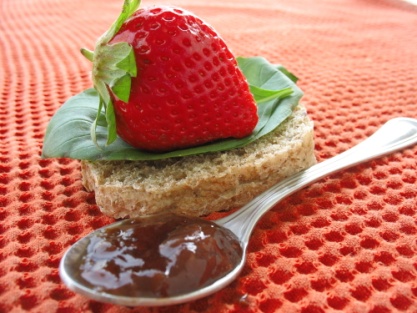 AlcolL’alcol crea un ambiente sfavorevole alla vita dei microrganismi. 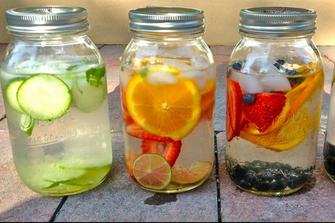 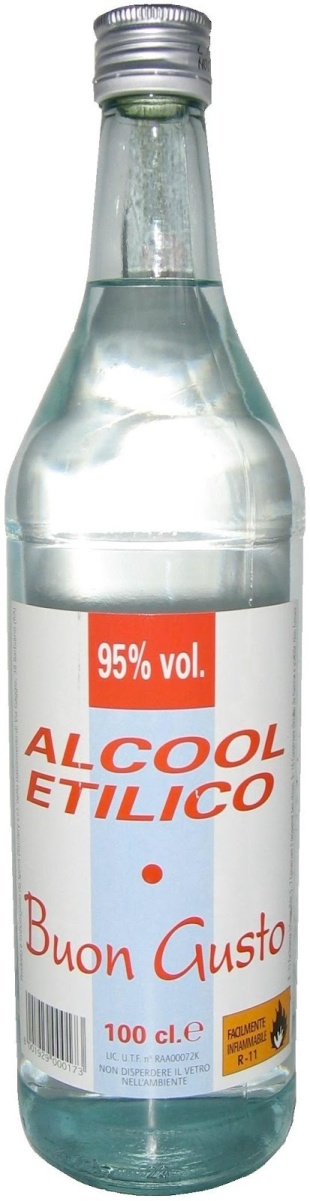 Additivi chimiciConosciuti anche come additivi chimici, comprendono i coloranti, gli aromatizzanti, gli emulsionanti …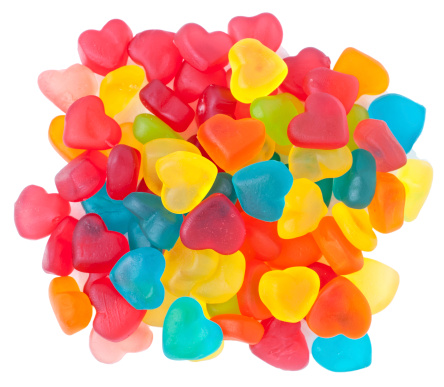 Gli additivi chimici sono sostanze che si aggiungono agli alimenti per conservarli o per dare loro alcune caratteristiche di sapore, odore, aspetto e consistenza.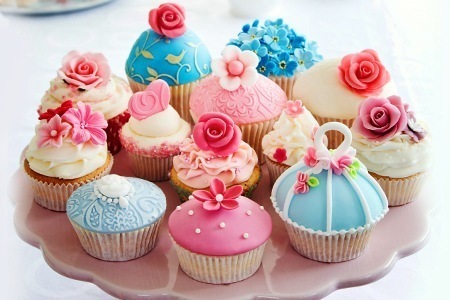 Conservanti I conservanti artificiali fanno parte degli additivi chimici.Si suddividono in antiossidanti e in conservanti secondari.Gli ANTIOSSIDANTI impediscono l’ossidazione degli alimenti, cioè la reazione chimica che avviene quando sono al contatto con l’ossigeno.I CONSERVANTI SECONDARI impediscono la crescita dei microrganismi, tipo le muffe.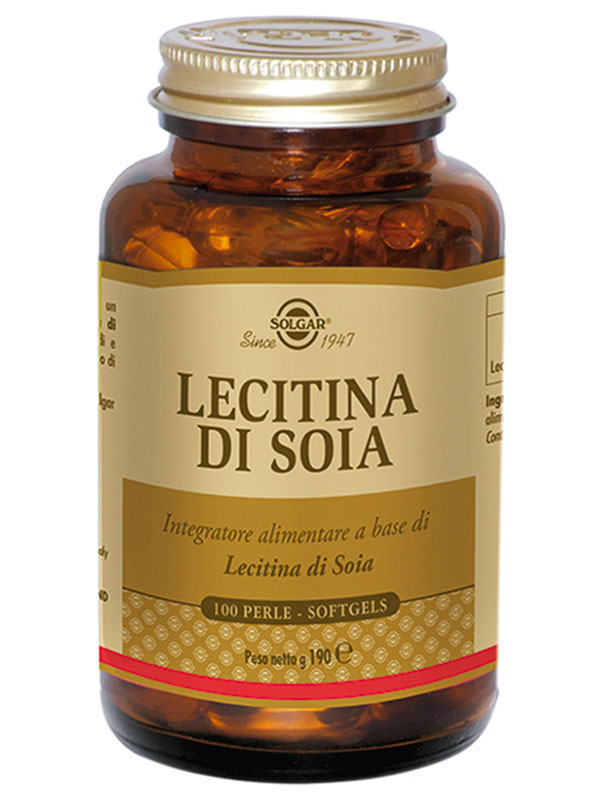 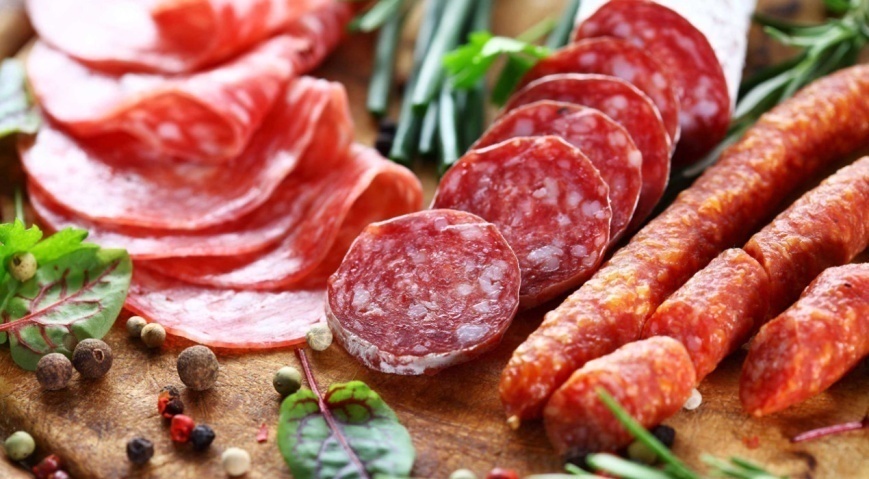 Addensanti Gli addensanti e gli stabilizzanti fanno aumentare la consistenza del prodotto: solitamente sono usati per la preparazione di budini, maionese, cioccolato, gelatine di frutta …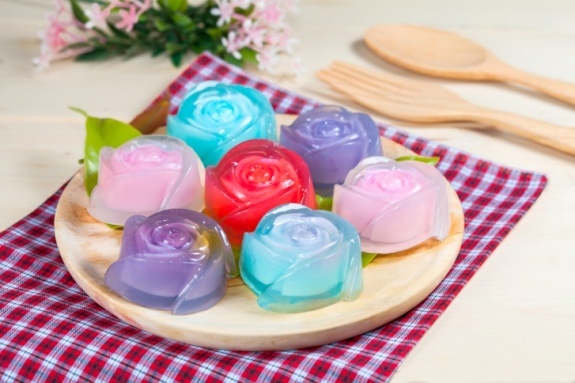 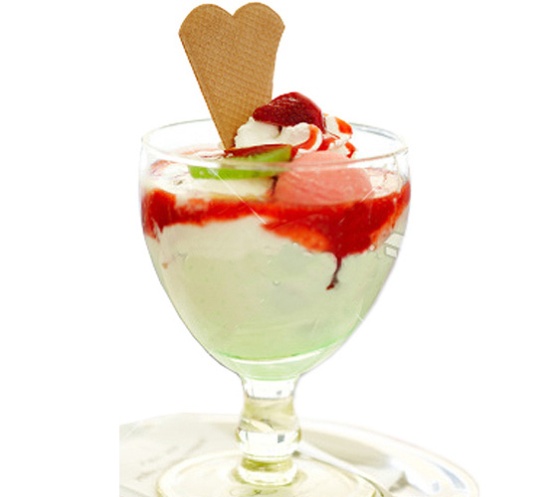 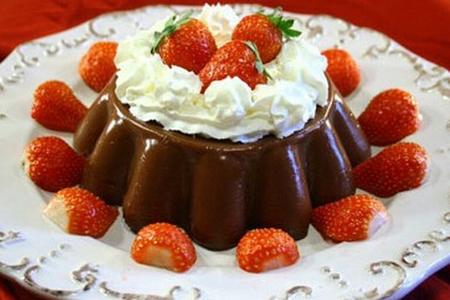 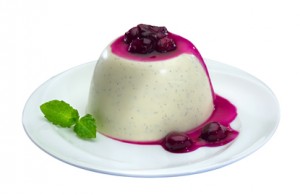 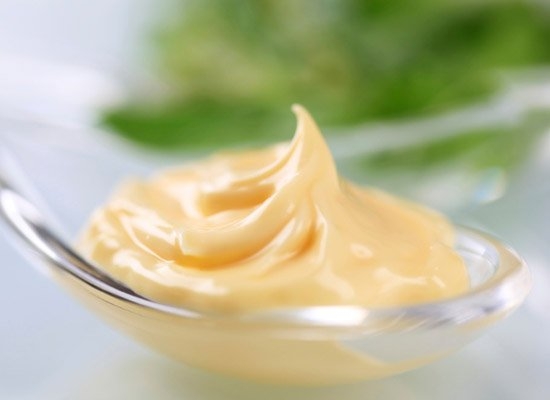 Emulsionanti Gli emulsionanti rendono stabili le miscele tra soluzioni acquose e i grassi.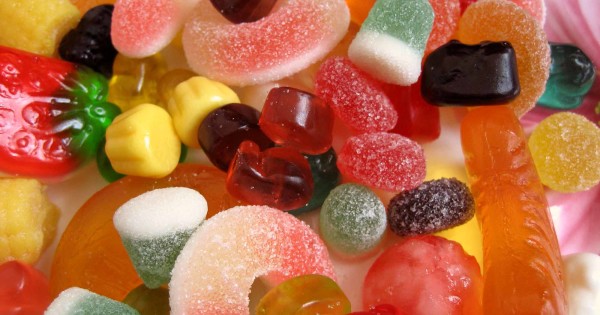 Aromatizzanti Gli aromatizzanti conferiscono sapori e odori particolari agli alimenti. Gli aromi naturali sono innocui, mentre quelli artificiali non si trovano in natura e non è chiara la loro tossicità.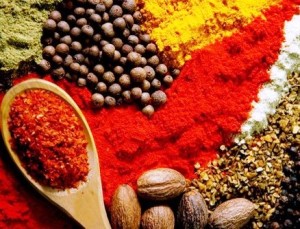 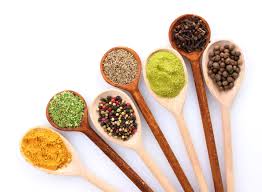 ColorantiI coloranti non hanno alcuna giustificazione dal punto di vista nutrizionale. Servono per colorare gli alimenti e quelli provenienti da sostanze naturali sono innocui. 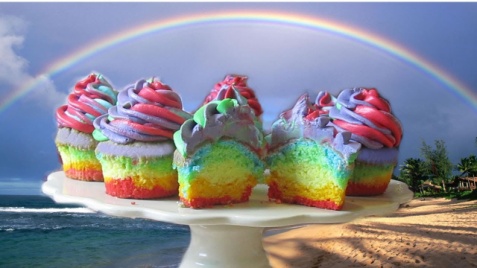 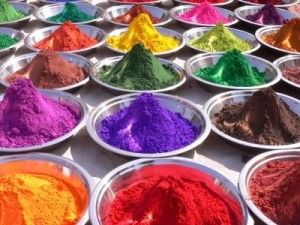 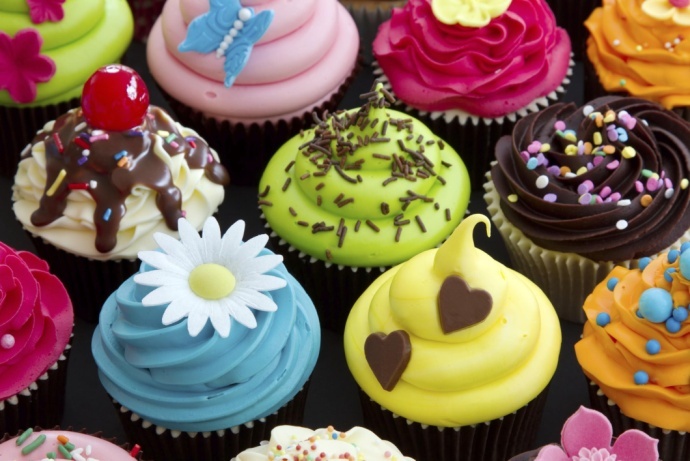 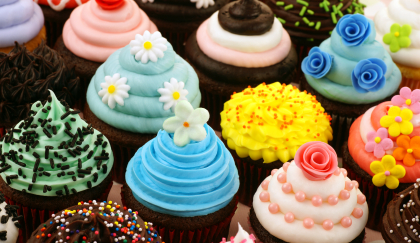 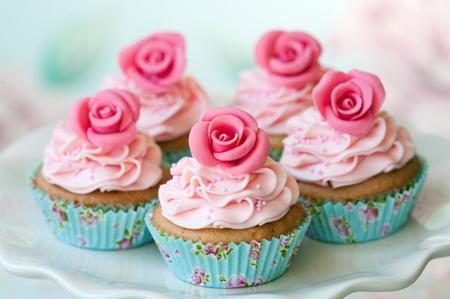 Metodi FisiciCongelazioneCon la refrigerazione si rallentano i processi vitali. 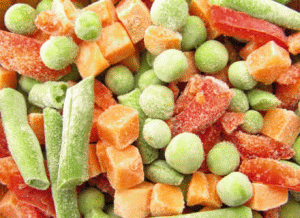 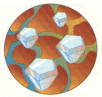 Con la congelazione lenta l’alimento viene congelato e i cristalli di ghiaccio rompono le membrane cellulari. Con la surgelazione i cristalli di ghiaccio, essendo più piccoli, non rompono le membrane cellulari.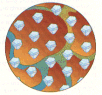 Pastorizzazione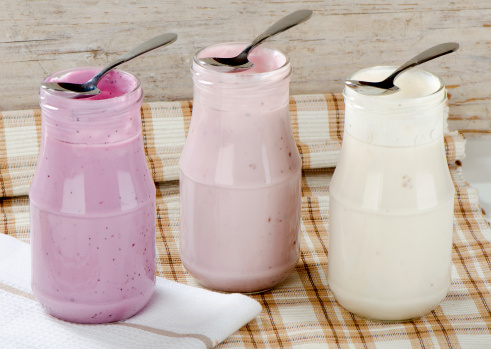 Con la pastorizzazione, ideata da Louis Pasteur, si porta l’alimento a 63°C per 30 secondi in modo da determinare la morte dei microbi patogeni. È un processo usato per conservare il latte, i succhi di frutta, la birra …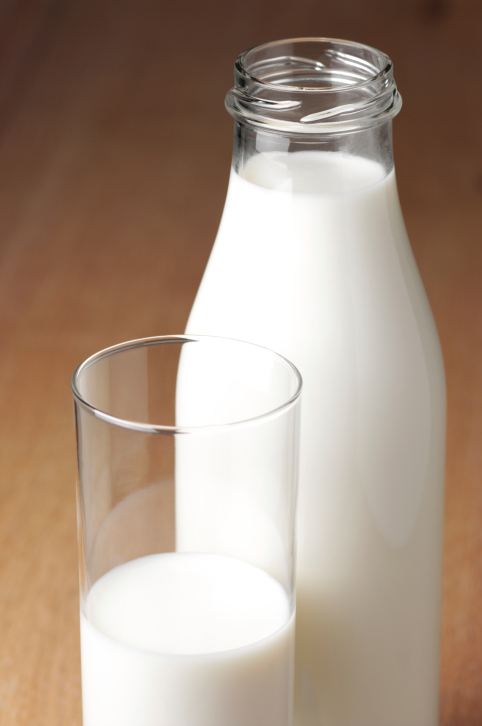 SterilizzazioneConosciuta anche come metodo Appert, la sterilizzazione a caldo offre le migliori garanzie. Consiste nel portare l’alimento tra i 100°C e i 120°C.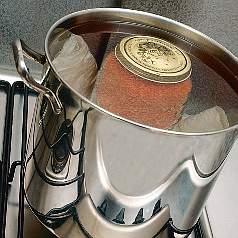 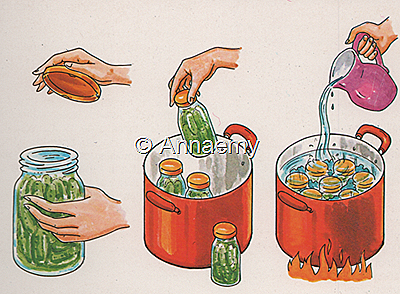 AffumicamentoL ‘affumicamento è un metodo adatto per la conservazione di carni e pesce. Il fumo, oltre ad essiccare il cibo, lo impregna di alcune sostanze tossiche ai microrganismi e ne impediscono il loro sviluppo, facilitando la buona conservazione del prodotto. Si effettua a una temperatura di 100-130°C 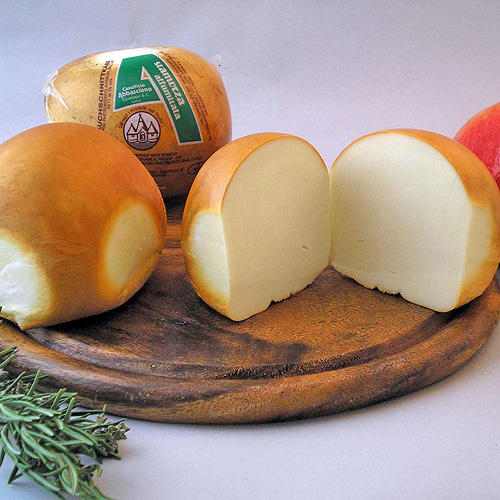 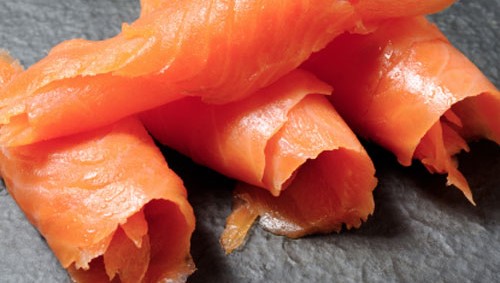 Essiccamento L ‘essiccamento è un processo antico, oggi usato per conservare il pesce (merluzzo) e alcuni frutti (fichi, prugne, uva...). Con l ’essiccamento si riduce la quantità di acqua presente nell ’alimento, rallentando l ’attività degli enzimi.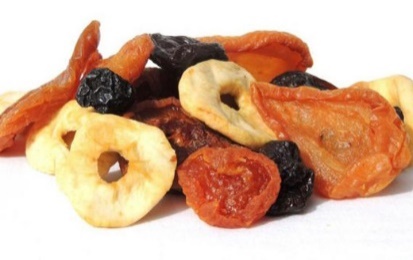 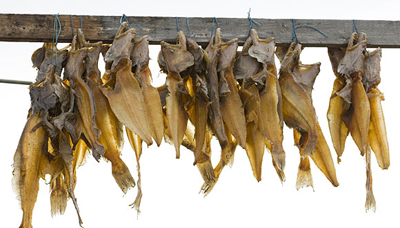 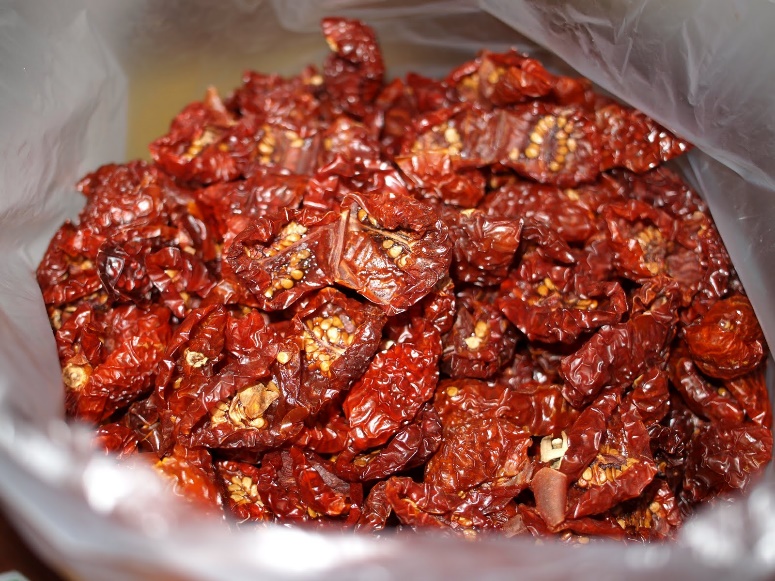 Liofilizzazione L a liofilizzazione è un metodo di disidratazione:Si porta il prodotto a - 40°C, in modo da congelare l’acqua presente nei tessuti;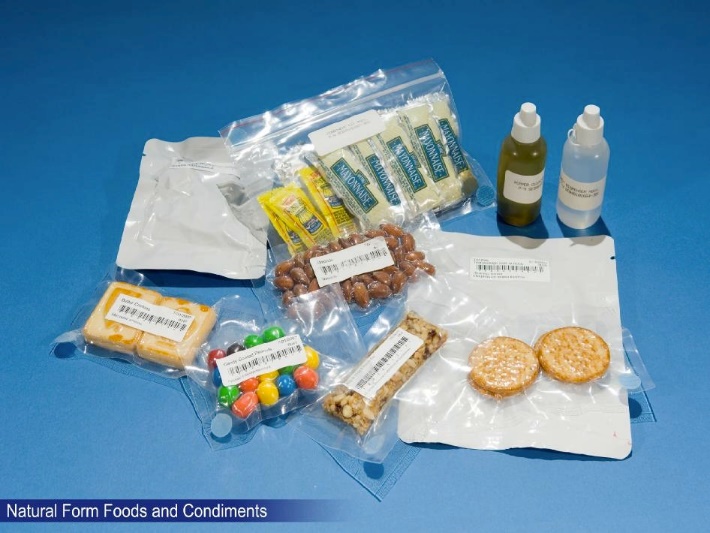 Viene riscaldato, in modo che l’acqua passi dallo stato solido a quello gassoso.Viene confezionato in contenitori a chiusura ermetica o sottovuoto.Al momento dell’utilizzo, però, è necessario aggiungere tutta l’acqua che è stata sottratta. Gli alimenti liofilizzati sono spesso usati come cibo dagli astronauti nello spazio.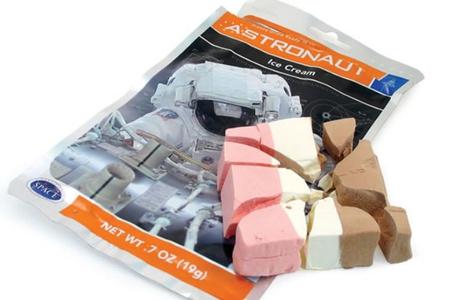 Concentrazione L a concentrazione è impiegato per la conservazione del latte condensato, dei succhi e delle spremute. Il procedimento consiste nel far evaporare una quantità di acqua in modo da impedire la vita dei microrganismi.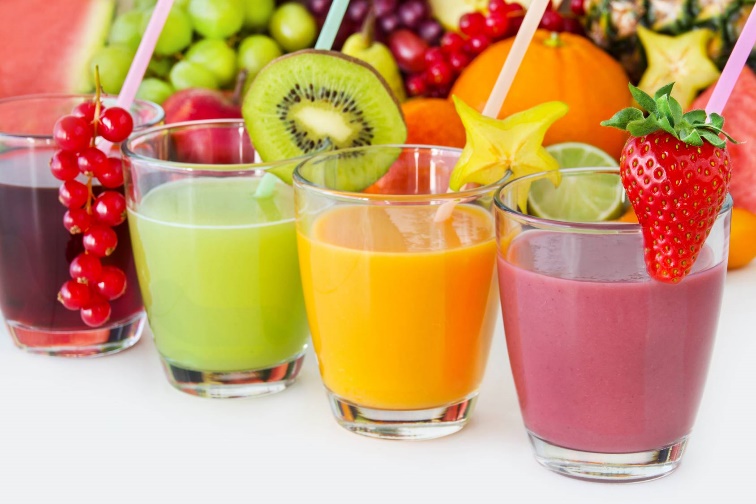 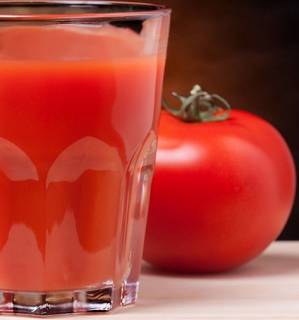 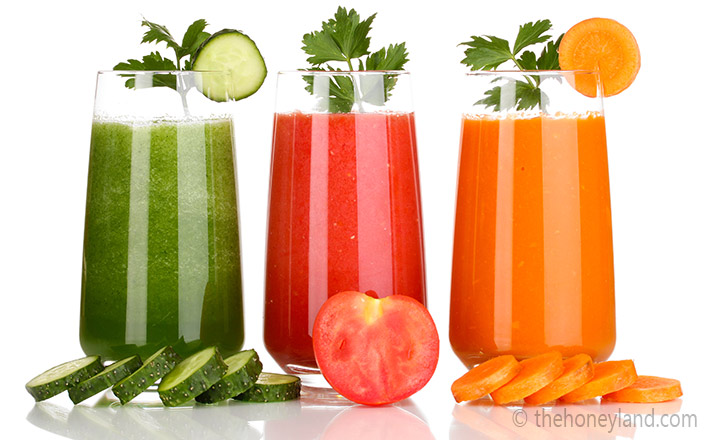 SottovuotoLa conservazione sottovuoto è un sistema molto semplice che consiste nell ‘eliminazione di tutta l ‘aria o solo di alcuni gas, come l ‘ossigeno, responsabile dell ‘ossidazione. Questo procedimento è molto usato a livello domestico.   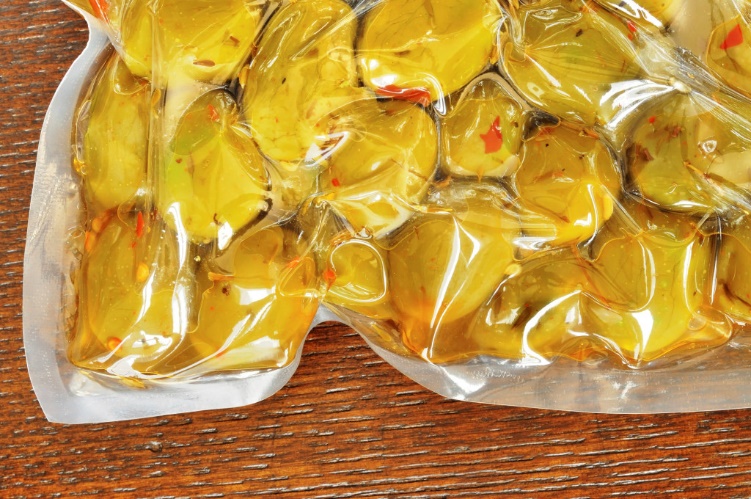 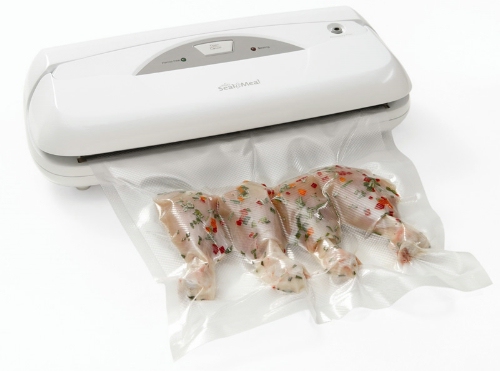 La conservazione domesticaLa conservazione domestica dei cibi viene fatta in 3 modi:In DISPENSA, a temperatura ambienteIn FRIGORIFERO, per alimenti freschi In FREEZER, per alimenti surgelati (una volta               scongelati devono essere consumati entro 24 ore)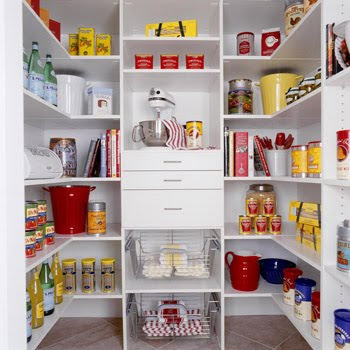 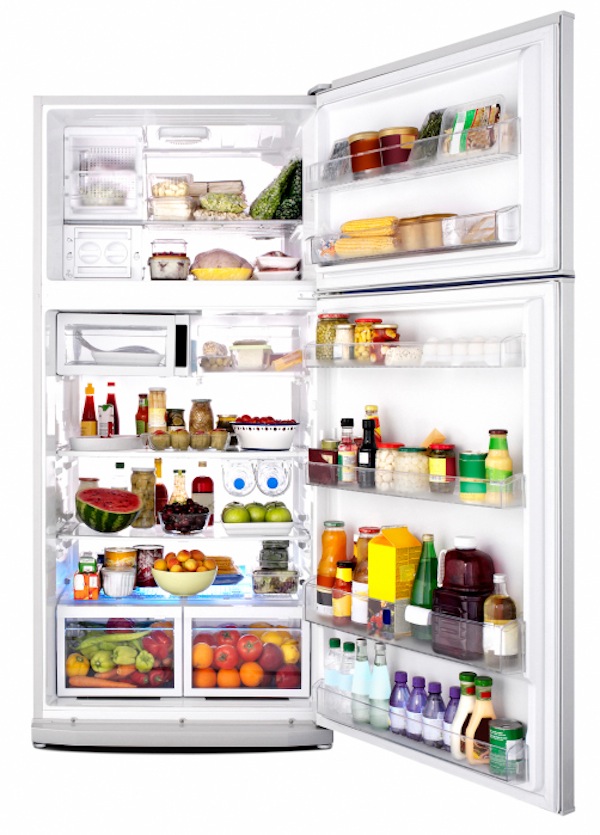 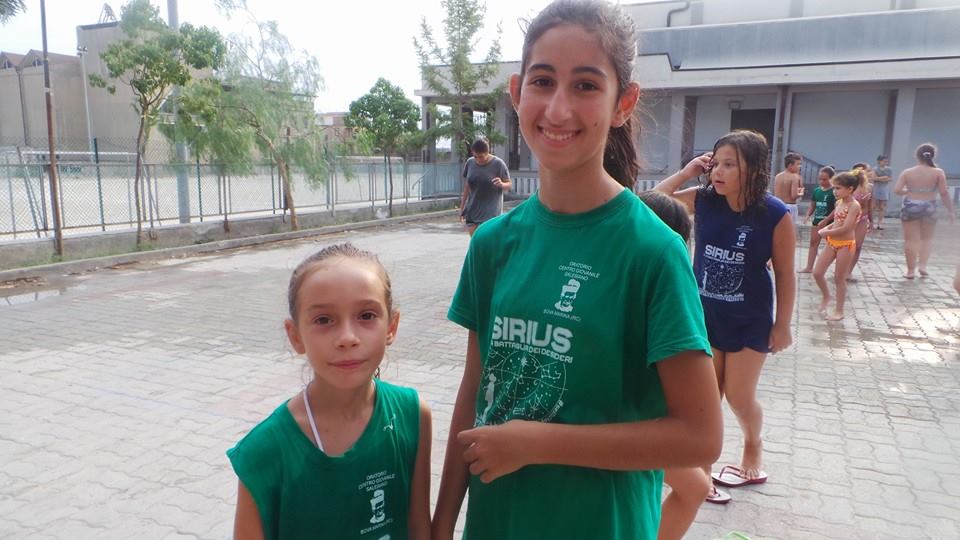 VittoriaAltomonteClasse 2ª B anno scolastico 2015/2016Istituto comprensivo Bova Marina- CondofuriScuola “Dalmazio D’Andrea”Bova Marina (RC)REFRIGERAZIONE0°C – 5°CCONGELAZIONE-5°C -- -15°CSURGELAZIONE-30°C -- -50°C